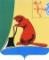 АДМИНИСТРАЦИЯ ТУЖИНСКОГО МУНИЦИПАЛЬНОГО РАЙОНАКИРОВСКОЙ ОБЛАСТИПОСТАНОВЛЕНИЕОб утверждении схемы размещения нестационарных торговых объектов на территории Тужинского муниципального района на 2016 - 2018 годыВ соответствии с Федеральным законом от 28.12.2009 № 381-ФЗ «Об основах государственного регулирования торговой деятельности в Российской Федерации», постановлением Правительства Российской Федерации от 29.09.2010 № 772 «Об утверждении Правил включения нестационарных торговых объектов, расположенных на земельных участках, в зданиях, строениях и сооружениях, находящихся в государственной собственности, в схему размещения нестационарных торговых объектов», Постановлением правительства Кировской области от 29.12.2010 № 84/668 «Об утверждении Порядка разработки и утверждения органами местного самоуправления Кировской области схемы размещения нестационарных торговых объектов», администрация Тужинского муниципального района ПОСТАНОВЛЯЕТ:1. Утвердить схему размещения нестационарных торговых объектов на территории Тужинского муниципального района на 2016 - 2018 годы  (далее – Схема) согласно приложению.2. Установить срок действия Схемы с 1 января 2016 года по 31 декабря 2018 года. 3. Разместить Схему в информационно – телекоммуникационной сети интернет на сайте администрации Тужинского муниципального района.           5. Настоящее постановление вступает в силу с момента опубликования в Бюллетене муниципальных нормативно правовых актов органов местного самоуправления Тужинского муниципального района Кировской области.6. Контроль за исполнением постановления возложить на заместителя главы администрации Тужинского муниципального района по жизнеобеспечению Бледных Л.В.        Глава администрации Тужинского муниципального района     Е.В. Видякинаадминистрации     от _______________№_______СХЕМАразмещения нестационарных торговых объектов на территории Тужинского муниципального района на 2016 - 2018 годыКарты размещения нестационарных торговых объектов на территории Тужинского муниципального района на 2016 – 2018 годы  прилагаются (Приложение № 1-№5)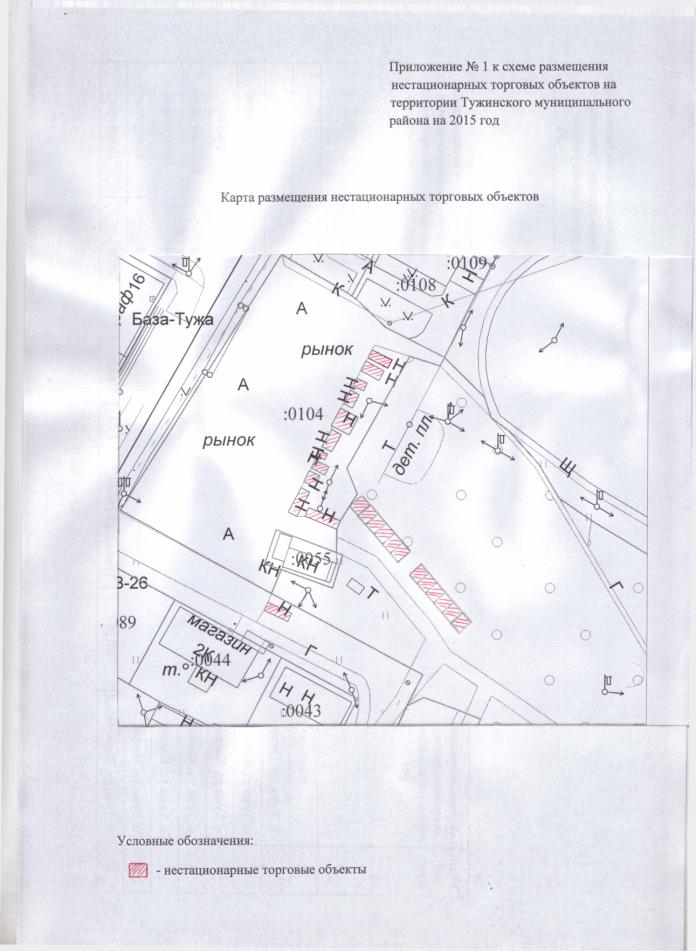 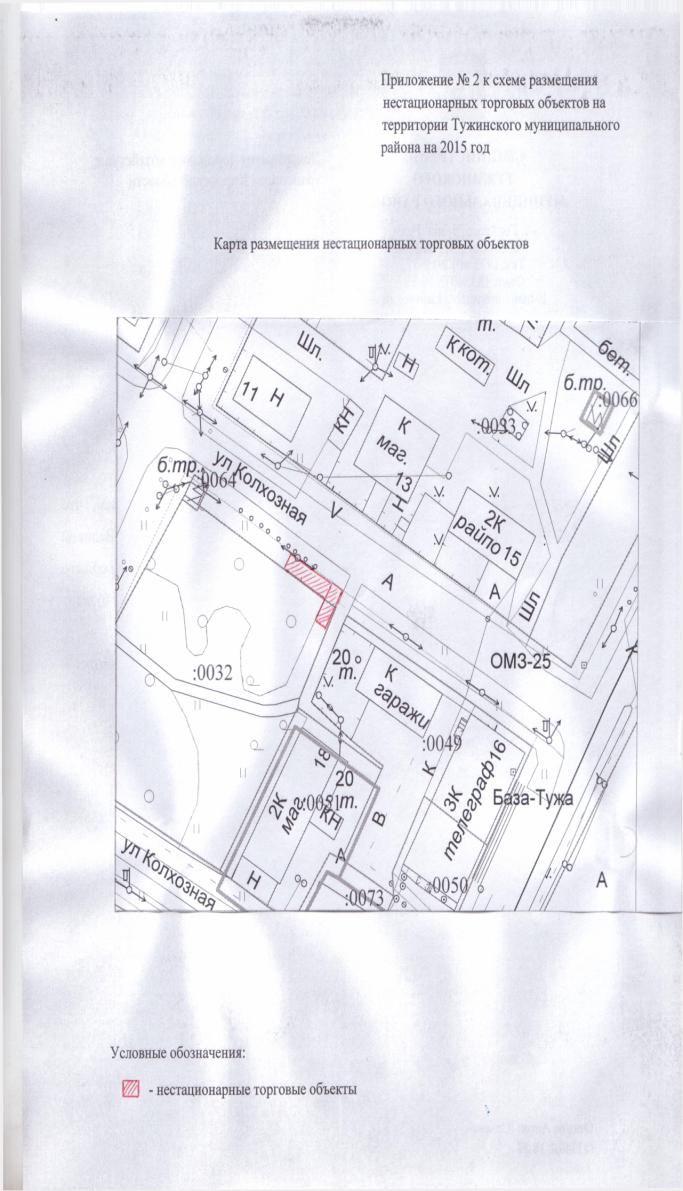 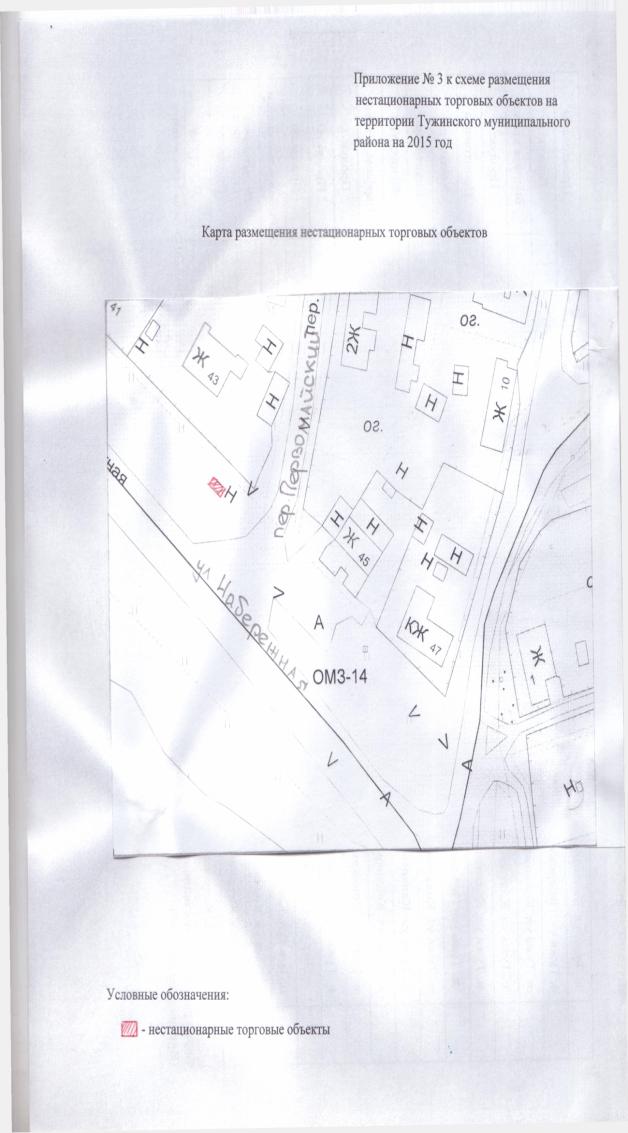 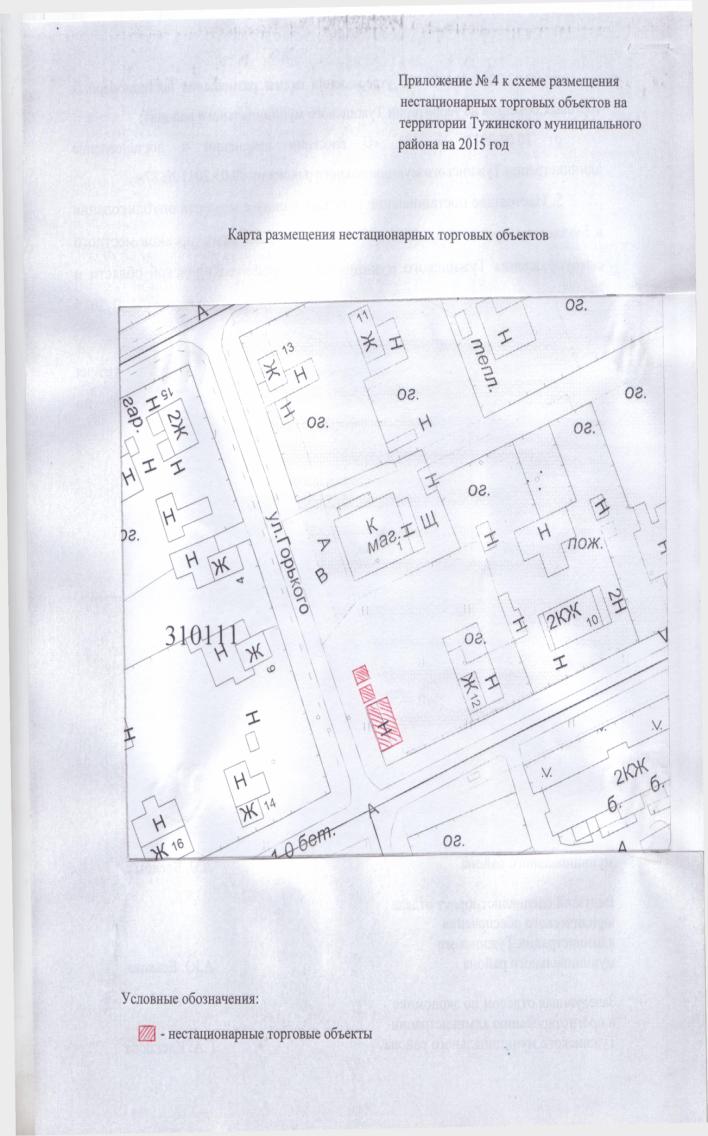 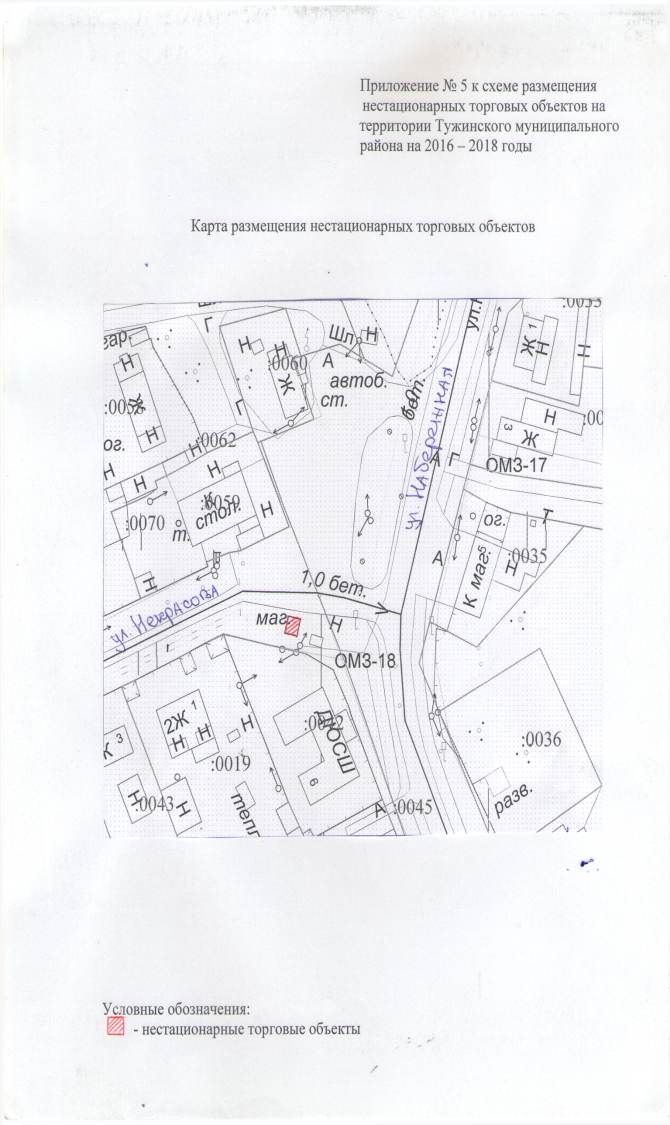 29.10.2015№388пгт Тужапгт Тужапгт Тужапгт Тужа№ п/пУчетный номерАдресные ориентиры нестационарного(-ых) торгового(-ых) объекта(-ов)Площадь земельного участка, на котором расположен(-ы) нестационарный(-ые) торговый(-ые) объект(-ы) (кв. м)Собственник земельного участка, на котором расположен(-ы) нестационарный(-ые) торговый(-ые) объект(-ы)Количество нестационарных торговых объектов (единиц)Вид нестационарного(-ых) торгового(-ых) объекта(-ов)Площадь нестационарного(-ых) торгового(-ых) объекта(-ов) (кв. м)Специализация нестационарного(-ых) торгового(-ых) объекта(-ов)123456781п. Тужа, ул. Горького32,9Тужинский район1Павильон18-2п. Тужа, ул. Горького36Тужинский район1Павильон26Продукты3п. Тужа, ул. Горького28Тужинский район1Павильон20Автозавпчасти4п. Тужа ул. Колхозная27,3Тужинский район1Павильон24,22Промтовары5п. Тужа ул. Колхозная56Тужинский район1Павильон28Продукты6п. Тужа ул. Колхозная23,5Тужинский район1Павильон15,48Бытовая химия7п. Тужа ул. Колхозная47Тужинский район1Павильон26,14Промтовары8п. Тужа ул. Некрасова82,5Тужинский район1Павильон49,05Продукты9п. Тужа ул. Колхозная47,36Тужинский район1Павильон28,28Продукты1043:33:010118:151п. Тужа ул. Колхозная58Тужинский район1Павильон20Промтовары11п. Тужа ул. Набережная40Тужинский район1Павильон17,5Автомасла12п. Тужа ул. Колхозная32,6Тужинский район1Павильон26,54Бытовая химия13п. Тужа ул. Колхозная36Тужинский район1Павильон20Продукты14п. Тужа ул. Колхозная42Тужинский район1Павильон23Промтовары15п. Тужа ул. Горького42,3Тужинский район1Павильон24Хозтовары16п. Тужа ул. Колхозная36,6Тужинский район1Павильон19,16Канцтовары17п. Тужа ул. Колхозная15,54Тужинский район1Павильон15Фотоуслуги18п. Тужа ул. Колхозная23,45Тужинский район1Павильон21Парфюм, семена19п. Тужа ул. Колхозная24Тужинский район1Павильон20Продукты20п. Тужа ул. Колхозная46Тужинский район1Павильон35,15Продукты2143:33:010118:319п. Тужа ул. Колхозная40Тужинский район1Павильон25Рыболовные снасти2243:33:010118:319п. Тужа ул. Колхозная40Тужинский район1Павильон25Промтовары2343:33:010118:319п. Тужа ул. Колхозная80Тужинский район1Павильон50Продукты2443:33:010118:319п. Тужа ул. Колхозная40Тужинский район1Павильон25Мебель2543:33:010118:319п. Тужа ул. Колхозная40Тужинский район1Павильон25Продукты2643:33:010118:319п. Тужа ул. Колхозная40Тужинский район1Павильон26Промтовары2743:33:010118:435п. Тужа ул. Колхозная39Тужинский район1Павильон--2843:33:010118:434п. Тужа ул. Колхозная54Тужинский район1Павильон26Продукты2943:33:010118:436п. Тужа ул. Колхозная41Тужинский район1Павильон--30п. Тужа ул. Колхозная32Тужинский район1Павильон18Сотовые телефоны31п. Тужа ул. Колхозная40Тужинский район1Павильон26Канцтовары